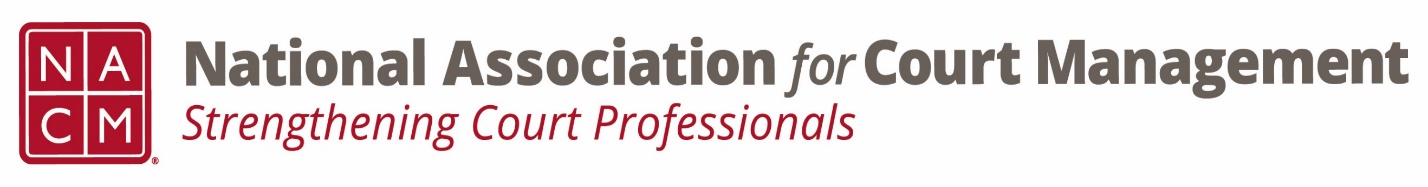 Conference Call of the Ethics SubcommitteeThursday, August 24, 20232:00 p.m. (EDT)Zoom Meeting ID: 710 387 5466  Passcode: 021675Welcome and Introductions of any new participants.Approval of the Minutes from July 27, 2023. Governance Committee Call Report Conference Development Committee Call Report Any other Committee Call ReportOpen discussion/New BusinessQuestion of Ethics series planning and publicationOctoberJanuary (Skipping November/December)March Website changes submitted as agreed upon. Code of Conduct review planA Question of Ethics- Ethical challenges with technology and culture when performing court duties. Presented by Creadell Webb*NOTE* This portion of the meeting will be recorded and shared with the membership.Next Meeting September 28, 2023Volunteer for August 2023 “Question of Ethics” topic